Presenter’s AgendaInsert Date of PresentationInsert Time of PresentationInsert Location Information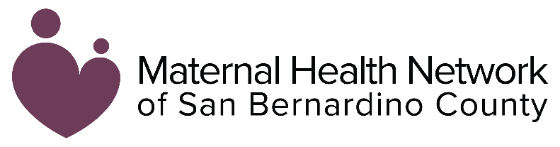 TimingTopicDescription5 minutesWelcome, Introduction & Overview of AgendaIntroduce self, organization, and experience with topicReview the three key ideas that attendees will know at the end of the presentationBriefly review the agenda or timing10 minutesPresentation of InformationProvide information focusing on the three key ideas:Preparing to get pregnant Ensuring you have a healthy pregnancyGetting ready for labor and delivery6 minutesEngagement ActivityThink-Pair-Share: What is one thing you plan to do over the next 30 days based on what you learned today?Group Discussion: Was there anything you learned today that you hadn’t considered and found particularly helpful?Reflection: Who will you reach out to if you have questions or need assistance with preparing for pregnancy or delivery?4 minutesLocal ResourcesFacilitator shares some local resources that are available5 minutes Wrap-UpParticipants pose questions and the presenter responds Presenter thanks the attendees and concludes the gathering